         Manning Valley Cranes Autocross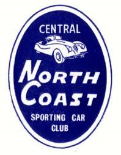 ENTRY FORM         Manning Valley Cranes AutocrossENTRY FORM         Manning Valley Cranes AutocrossENTRY FORM         Manning Valley Cranes AutocrossENTRY FORM         Manning Valley Cranes AutocrossENTRY FORM         Manning Valley Cranes AutocrossENTRY FORM         Manning Valley Cranes AutocrossENTRY FORM         Manning Valley Cranes AutocrossENTRY FORM         Manning Valley Cranes AutocrossENTRY FORM         Manning Valley Cranes AutocrossENTRY FORMOFFICIAL USE ONLYOFFICIAL USE ONLYOFFICIAL USE ONLYOFFICIAL USE ONLY         Manning Valley Cranes AutocrossENTRY FORM         Manning Valley Cranes AutocrossENTRY FORM         Manning Valley Cranes AutocrossENTRY FORM         Manning Valley Cranes AutocrossENTRY FORM         Manning Valley Cranes AutocrossENTRY FORM         Manning Valley Cranes AutocrossENTRY FORM         Manning Valley Cranes AutocrossENTRY FORM         Manning Valley Cranes AutocrossENTRY FORM         Manning Valley Cranes AutocrossENTRY FORM         Manning Valley Cranes AutocrossENTRY FORMCLASSCLASSCAR NOCAR NOEVENTEVENTManning Valley Cranes AutocrossManning Valley Cranes AutocrossManning Valley Cranes AutocrossManning Valley Cranes AutocrossDATEDATESaturday 4th March 2023Saturday 4th March 2023Saturday 4th March 2023Saturday 4th March 2023Saturday 4th March 2023Saturday 4th March 2023CLUBCLUBCentral North Coast Sporting Car ClubCentral North Coast Sporting Car ClubCentral North Coast Sporting Car ClubCentral North Coast Sporting Car ClubENTRY FEEENTRY FEE$ 75$ 75$ 75$ 75$ 75$ 75COMPETITOR (Car Owner)COMPETITOR (Car Owner)COMPETITOR (Car Owner)COMPETITOR (Car Owner)COMPETITOR (Car Owner)COMPETITOR (Car Owner)DRIVERDRIVERDRIVERDRIVERDRIVERDRIVERDRIVERDRIVERNameNameNameNameAddressAddressAddressAddressAddressAddressAddressAddressDate of Birth Date of Birth Date of BirthDate of BirthPhonePhonePhonePhoneMobileMobileMobileMobileEmailEmailEmailEmailLicence No.Licence No.Licence No.Licence No.ClubClubClubClubMember No.Member No.Member No.Member No.Emergency Contact and NumberEmergency Contact and NumberEmergency Contact and NumberEmergency Contact and NumberEmergency Contact and NumberEmergency Contact and NumberEmergency Contact and NumberEmergency Contact and NumberDESCRIPTION OF CARDESCRIPTION OF CARDESCRIPTION OF CARDESCRIPTION OF CARDESCRIPTION OF CARDESCRIPTION OF CARDESCRIPTION OF CARDESCRIPTION OF CARDESCRIPTION OF CARDESCRIPTION OF CARDESCRIPTION OF CARDESCRIPTION OF CARDESCRIPTION OF CARDESCRIPTION OF CARMAKEMODELMODELYEARCOLOURBODYTYPEBODYTYPECAPACITYCAPACITY2WD/4WD2WD/4WDTURBOTURBOCLASS